8	examinar las peticiones de las administraciones de suprimir las notas de sus países o de que se suprima el nombre de sus países de las notas, cuando ya no sea necesario, teniendo en cuenta la Resolución 26 (Rev.CMR-07), y adoptar las medidas oportunas al respecto;ARTÍCULO 5Atribuciones de frecuenciaSección IV – Cuadro de atribución de bandas de frecuencias
(Véase el número 2.1)
MOD	LVA/105/15.201	Atribución adicional:  en Angola, Armenia, Azerbaiyán, Belarús, Bulgaria, Estonia, Federación de Rusia, Georgia, Hungría, Irán (República Islámica del), Iraq (República del), Japón, Kazajstán, Moldova, Mongolia, Mozambique, Uzbekistán, Papua Nueva Guinea, Polonia, Kirguistán, Rumania, Tayikistán, Turkmenistán y Ucrania la banda 132-136 MHz está también atribuida, a título primario, al servicio móvil aeronáutico (OR). Al asignar frecuencias a las estaciones del servicio móvil aeronáutico (OR), la administración deberá tener en cuenta las frecuencias asignadas a las estaciones del servicio móvil aeronáutico (R).     (CMR-)Motivos:	La referencia a Letonia ya no es necesaria.MOD	LVA/105/25.202	Atribución adicional:  en Arabia Saudita, Armenia, Azerbaiyán, Belarús, Bulgaria, Emiratos Árabes Unidos, Federación de Rusia, Georgia, Irán (República Islámica del), Jordania, Omán, Uzbekistán, Polonia, República Árabe Siria, Kirguistán, Rumania, Tayikistán, Turkmenistán y Ucrania, la banda 136-137 MHz está atribuida también a título primario al servicio móvil aeronáutico (OR). Al asignar frecuencias a las estaciones del servicio móvil aeronáutico (OR), la administración deberá tener en cuenta las frecuencias asignadas a las estaciones del servicio móvil aeronáutico (R).     (CMR-)Motivos:	La referencia a Letonia ya no es necesaria.______________Conferencia Mundial de Radiocomunicaciones (CMR-15)
Ginebra, 2-27 de noviembre de 2015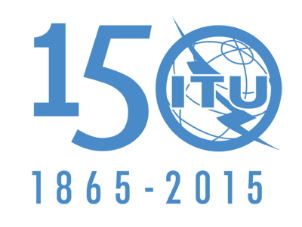 UNIÓN INTERNACIONAL DE TELECOMUNICACIONESSESIÓN PLENARIADocumento 105-S19 de octubre de 2015Original: inglésLetonia (República de)Letonia (República de)PropUESTAS PARA LOS TRABAJOS DE LA CONFERENCIAPropUESTAS PARA LOS TRABAJOS DE LA CONFERENCIAPunto 8 del orden del díaPunto 8 del orden del día